Муниципальное бюджетное дошкольное образовательное учреждениедетский сад № 2 «Рябинка»Интегрированное занятие по ознакомлению с окружающим «День пожилого человека»с детьми средне-старшей группы «Почемучки»Подготовили:                                                                                        Яблокова И.Ю.                                                                                                                      воспитатель                                                                                                                                      первой кв. категории;Давыдова С.Н.воспитатель                                                                                                                                      высшей кв. категории.2019г.Цель: формировать представление дошкольников о дне пожилого человека.
Задачи:
- воспитывать уважительное отношение к пожилым людям;
- прививать желание заботиться о них, оказывать помощь в делах, уметь своими поступками приносить им радость;
- формировать нравственные качества личности: человечности, милосердия, сострадания, благородства, умения прийти на помощь.Ход занятия.Ребята, вы любите праздники! Ответы детей.А какие праздники знаете вы? Ответы детей.Воспитатель: Молодцы! Много праздников назвали!Сегодня я хочу вам рассказать о празднике, который отмечают во всём мире.1 октября мы празднуем Международный день пожилых людей. Воспитатель: Кого из людей можно назвать пожилым человеком?  Ответы детей.Воспитатель: Бабушки и дедушки – это наши добрые друзья, члены нашей семьи. Они в семье старше вас, старше ваших мам и пап, и мы должны заботиться о них. Человек уже много поживший и повидавший всегда даст правильный нужный совет. Чем больше человек живёт, тем больше знает и умеет. Таковы наши бабушки и дедушки. А ну-ка отгадайте загадку:Кто любить не устает,Пироги для нас печет,Вкусные оладушки?Это наша…бабушка.Воспитатель: Правильно, это бабушка. Говорят, что на женщинах земля держится. К нашим бабушкам эти слова имеют прямое отношение. Уважения и признательности достойны бабушки за бескорыстный труд, любовь к нам. Бабушка – хранительница семейного очага. Давайте бабушке скажем ласковые слова: - моя бабушка самая (ласковая, добрая, заботливая, хозяйственная, рукодельная и т. д.)А теперь другая загадка:Он трудился не от скуки,У него в мозолях руки,А теперь он стар и седМой родной, любимый …дед.Дедушка – это взрослый, умудренный жизненным опытом мужчина, всегда найдет правильный ответ на любой вопрос, научит своих внуков мужским делам. С дедушкой всегда весело и интересно можно провести время, он опора большой семьи. Давайте дедушке тоже скажем ласковые слова: мой дедушка самый (сильный, умелый, трудолюбивый, внимательный, весёлый и т. д.)Воспитатель: Этот праздник нужен для того, чтобы мы не забывали о том, что нашим бабушкам, дедушкам, и просто пожилым людям, нужна наша поддержка, наше внимание, забота и любовь.Что вы можете рассказать про своих бабушек и дедушек, прабабушек и прадедушек? Рассказы детей о своих бабушках и дедушках.Примерный план рассказа:- имя, отчество бабушки, дедушки.- где живут,- где работают и кем,- чем любят заниматься в свободное время.Молодцы, ребята! Хорошие получились рассказы у вас.Физкультминутка «Помощники»:Тесто круто замесили (Сжимают и разжимают кулачки.)Ух-ты! Ух-ты! (Хлопки прямыми руками перед собой - «тарелочки».) Сковородки накалили (Трут ладонь о ладонь горизонтально.)Ух-ты! Ух-ты! (Хлопки - «тарелочки».)Ладушки, ладушки (2 хлопка перед собой.)Мы печём оладушки! (Переворачивание ладоней вверх- вниз.)Ладушки, ладушки (2 хлопка перед собой.)Помогаем бабушке! (Прижать руки к груди, наклон вперёд руки в стороны.) Воспитатель: А теперь, ребята, давайте сделаем для наших бабушек и дедушек в подарок красивую открытку, которая поможет им поднять настроение, быть здоровыми и веселыми.  Работа детей.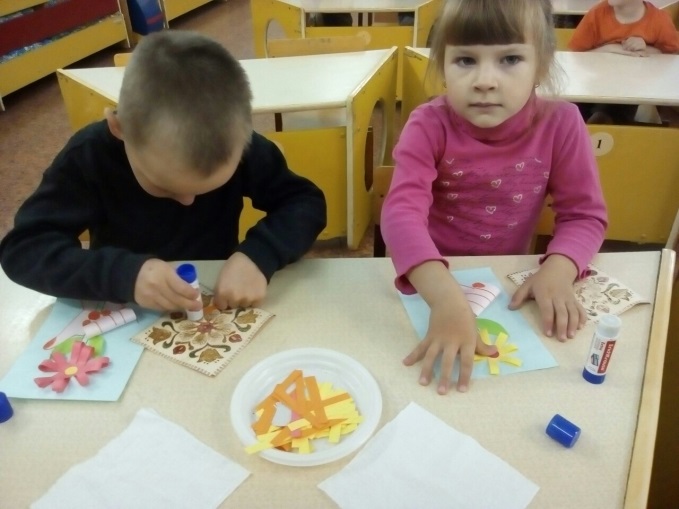 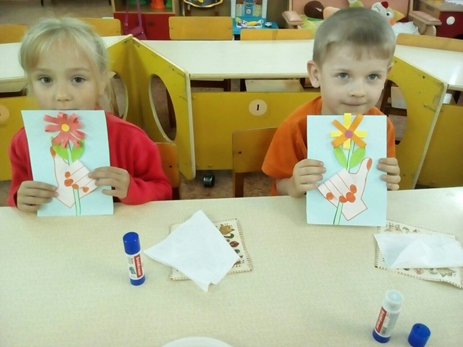 Воспитатель: Вот какие красивые открытки получились. Вы их подарите бабушке и дедушке. Игра «Волшебная конфета».Воспитатель: У меня для вас сюрприз! (Воспитатель показывает закрытую коробку. Дети пытаются угадать, что внутри).Воспитатель: Здесь находятся конфеты. И как только вы съедите их, то станете волшебниками и сможете загадать желания, от которых всем пожилым людям станет радостнее и теплее. Давайте подумаем, что мы можем пожелать нашим бабушкам и дедушкам.Пусть они не болеют.Пусть живут долго.Пусть у всех будет дом.Пусть у всех будет еда.Пусть их любят дети и внуки.Воспитатель: Отлично, вы все сказали правильно. Мне очень нравится, как вы отвечаете.Итог:- Чем мы с вами занимались на занятии? Ответы детей.- Пожилые люди достойны уважения и признательности за бескорыстие и труд. Берегите своих бабушек и дедушек, не огорчайте их, дарите им свою любовь и заботу.Именно дедушки и бабушки своей теплотой, любовью и лаской учат вас, своих внучат, быть добрыми, чуткими людьми.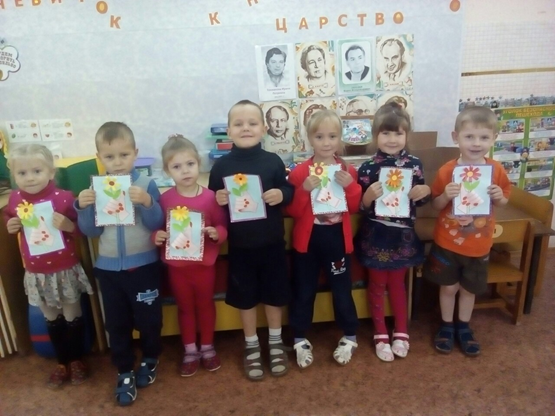 